主日講題：事奉主的形象      經    文：多2:11-12; 3:1-8  詩    歌：前來敬拜、求充滿這地、主禱文報告事項【歡迎】第一次來參加聚會的新朋友和弟兄姊妹，我們在主裡竭誠歡迎；請簡短自我介紹，讓我們認識您；邀請會後留下享用愛筵。6/7(五)端午連假第一天，教會舉辦夏季旅遊：日月潭踏青及露營趣，請參考綠色DM，報名截止日6/2，報名繳費請洽各小組長。7/16~20舉辦〝天財好管家--理財夏令營〞，熱烈招生中，招收30人，額滿採候補登記!歡迎社區小朋友報名參加，請參考活動海報，採網路線上報名，或來電洽詢。7/27-28舉辦教會夏令會，主題：合神心意的器皿，講員：謝國銘老師，將於優美的台南加利利宣教中心舉行，並有安平半日遊，請弟兄姊妹踴躍參加。報名費1,800元，6/16前報名，早鳥優惠價1,500元，細節請參考粉紅色報名表。請填寫報名表後，交給各小組長。為夏令會招募五萬元特別奉獻，請弟兄姊妹按著聖靈的感動，憑信心奉獻。提醒弟兄姊妹，嬰幼兒抵抗力弱，非其家屬建議不要抱他們，且未經母親同意請勿親吻嬰幼兒的臉頰甚至嘴唇的行為，避免病菌傳染或有不良後果產生。代禱事項求 神掌權教會同工團隊的分工配搭規劃，按真理建立教會治理體制，聖靈帶領教會前面的方向。為6月7日教會日月潭踏青及露營有好天氣，一切平安喜樂。為7月份教會夏令會、理財夏令營和大專門徒營的籌備工作，和所需要的經費禱告，求主豐富供應。為慧雯的母親胃出血已止住，血紅素仍偏低，求主大能完全醫治。為素玲的母親，結腸切除手術，求 神帶領保守後續的醫療得以順利! 為美菁的母親病情已改善，求主大能完全醫治。為添立的父親目前在雲林家中休養，求主眷佑早日完全恢復健康。為亞琦姊妹及薇鎔姊妹懷孕，求主保守腹中小生命平安、健康成長。依玲的母親左眼視力恢復，偉銘弟兄的母親癌症化療，求 神醫治保守。錦坤標靶治療得以有好的療效。【教會上週奉獻收入】：主日奉獻 1,440 元/ 什一奉獻 39,000 元/   合計 40,440 元  兒童主日學 暨 學青團契 為七月理財營代禱，五月份要開始進入籌備工作，求主賜給同工們有智慧來預備。為升高中職的學生（浩恩、耀心、立箴、君衛、鳳堯、涵兮、品柔），及高三生（洪旻謙、陳奕均）禱告，求主帶領為他們預備合適的學校科系。感謝大家的關心和代禱，陳柏諺已經順利錄取東海食品科學系。為新加入的青少年輔導唯庭姐妹代禱，使我們在服事上有美好的配搭。為七月份的門徒營籌備都能順利，也求神預備大專生的心；今年的主題是「國度」。長青講題：                  經    文：使徒行傳 第14章 長青團契 暨 惠來關懷服務協會 6/7(週五)教會夏季旅遊到暨南大學及日月潭踏青。6/20(週四)長青台北深坑及貓空野外禮拜，報名繳費請洽瑞娟姊妹，細節請參考金黃色DM。為唐媽媽及金玲姊.光潭姊有骨鬆的症狀，都求主看顧保守醫治。5/29-30協會有22位志工參與在台北的參訪與公共服務，願主保守路程平安。 眾教會 暨 台灣基督徒聚會處差傳協會(TCAM) 中科教會：為暑期美語夏令營(小一到小六)，7/1-7/5 為期一週的營會預備：盼望招生、課程安排、美國輔導的美語課程安排及到台中的接待等事宜順利。虎尾教會：求神祝福教會會所修繕工程的規劃，招募奉獻550萬元，施工得以順利今年底完成，賜福教會屬靈的復興。差傳協會：為下一個學年訓練中心的招生禱告，求主預備學生，賜福中心屬靈的資源能造就更多的弟兄姊妹； 為6/17-19結業式暨退修會一切順利代禱。事奉應有的心志 　　在希臘神話中，愛特拉司（Atlas）本來是屬於老一代的泰坦（Titan）之一。後來宙斯（Zeus）革命成功，罰他永遠頂着天：地圖稱為“愛特拉斯”（atlas）是由此來的。擔着全世界的重擔，是一項極苦的差事。　　 卻有人願意作負重的要人。說來難以相信，世界上頗多信自己是“一身繫天下安危”的人，意思是他可以天下人誰都不用，但天下人卻少不了他！不僅把自己高估得離了譜，也顯明常識貧乏得可憐；其實，像愛特拉司一樣，只是幻想的神話產品。可是他偏硬充那種要人，不必費多想像力，也可知世事如何。 教會是神的子民，自然應該避免那種錯誤心態，而且應有更高的標準，與屬世的人不同。在你以上　　 作領袖的，要有保羅的心志：“作基督的使徒，雖然可以叫人尊重，卻沒有向你們或向別人求榮耀。”（帖前2:6）因為知道自己不過是神所用的器皿，算不得甚麼，只將當得的榮耀歸給神：“並不是我們憑自己能承擔甚麼事；我們所能承擔的，乃是出於神。”（林後3:5）各色各類的異端，不難找出一個共同的特點，就是高舉一個人，以為是唯一的最高領袖。因此，保羅警戒哥林多的信徒，要避免陷入這種錯誤：“你們效法我們〔使徒〕，不可過於聖經所記。”（林前4:6）聖靈充滿的記號是高舉基督；使徒的印記是效法基督，不傳自己。　　 但掃羅的態度是多麼不同。他說：“便雅憫人哪！你們要聽我的話：耶西的兒子能將田地和葡萄園賜給你們各人嗎？能立你們各人作千夫長，百夫長嗎？”（撒上22:7）翻譯成簡單淺白的話，就是說：“聽我的話，我就給你們升官，給你們發財；來跟隨我，擁護我！”這不是某些領袖弄權自專的情形嗎？他這樣收買了奴才，是直接反對神，與神為敵；可怕的是，他代替了神的地位。當記得：在你以上有神。　　 求主使我們有保羅的態度，不要予智自雄。在你以外　　 “唯我獨尊”的人，把別人看成工具，以達成他逞英雄的目的；沒有利用價值，和失去利用價值的人，則成了無足輕重，不妨消除。但聖經告訴我們，基督是教會的頭，各個聖徒則是不同的肢體：“你們就是基督的身子，並且各自作肢體。”（林前12:27）聖徒既然是蒙主揀選，又照祂的旨意和全知安排的，沒有一個是可有可無的，每一個都是不可缺少的。如果有人持不同的看法，或對別的肢體“必欲去之而後快”，那是很嚴重的問題；因為那不是對一個人的事，而是對神的主權與全知的挑戰！聖徒的價值，不是以任何個人和事業的用途而決定的。我們怎敢想，神的兒子耶穌基督為了他釘十字架而死的人，會是沒有價值的？那麼，又何必流出寶血救贖他呢？你該相信，是你錯了吧！　　 想想看，何等榮耀的屬靈事實！每個同蒙天恩的弟兄或姊妹，身體裏所流動的，是同樣尊貴的血液，所擁有的是同樣的屬天生命，我們該如何彼此相愛，彼此相顧呢！ 在你以後　　 我們不但對自己要有正確的看法，對肢體有正確的看法，還要注意到繼起的人。保羅對提摩太的培育造就，正是我們應當效法的榜樣。他說：“你在許多見證人面前，聽見我所教訓的，也要交託那忠心能教導別人的人。”（提後2:2）　　 很明顯的事實是，個人必然的會衰老、死亡，這是自然現象；而教會永遠存在發展。教會的元首，自然預備繼起的時代領袖，來領導衍生並擴展的教會。因此，現有的領袖，應該體會神的心意，發掘後起的傑秀，安排他們學習事奉，預備負起神交託的使命，如同摩西對約書亞一樣。在歷史上，很多時候是照這原則來進行的；但可惜，與這規律剛好相反的，也大不乏其例。有些存有私心的人，重看自己的地位得失，過於教會的整體利益；有時候甚至心存疑忌，不願看見繼起的人有所成就。這不僅違背神的旨意，也是拒絕適應變革進步。這樣的人，自然會被淘汰，也會為教會帶來不幸。　　 崑瑞亞當斯（John Quincy Adams, 1767-1848）是美國的第六任總統（1825-29）。他作了一任總統，卸任後，被選為國會眾議員（1831-48）。有人說，以前任總統之尊，而任國會議員，會不會太降格？亞當斯回答說：“為國家服務，不論作任何工作，都不會是屈尊降格！”後來，他每過兩年，連選連任，認真從事，是國會中秉持正義能言的領袖。直到八十歲的時候，他在國會議場中風，兩天後不治逝世。這是不顧名位，一生忠勤為國的美好榜樣。作為主的僕人，豈不更應有這樣的胸襟和事奉的心志？記住三件事　　 這是一個“唯我世代”；人多只為自己打算，為自己，愛自己，以至不顧別人，成了末世的通病，也是罪惡與禍亂的根源。屬主的人要儆醒，活出屬天的生命，創造屬天的文化，光照世界，道化世界。　　 為達成這使命，三件簡單的基本事實要記在心裏：在你以上，有你所屬的神，你的生命、氣息、恩賜，都是從祂來的，也是靠祂維繫；在你以外，有同屬神的人，是神照祂的智慧安排的，為了要共同成就祂的旨意；在你以後，有將要興起的世代，你給他們留下的是甚麼榜樣？（轉載自金燈台活頁刊/作者: 于中旻）本週金句：提多書3:4-5但到了神─我們救主的恩慈和他向人所施的慈愛顯明的時候，他便救了我們；並不是因我們自己所行的義，乃是照他的憐憫，藉著重生的洗和聖靈的更新。 財團法人惠來里基督徒聚會處Hui Lai Li Christian Assembly第1203期2019年5月26日 主    日    週  報第1203期2019年5月26日地址：台中市西屯路二段208巷3號 （塔木德飯店旁的機車行巷內）電話：（04）2311-3896       傳真：（04）2312-7514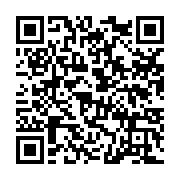 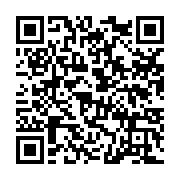 Email: hll.church@gmail.com   網站：hllchurch.org統編：7895-2779           惠來里基督徒聚會處     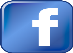 異象：傳揚福音．成全聖徒．建立教會．候主再臨今年主題：奉獻生命活石，建造神的教會  本週同步讀經進度：使徒行傳第十五章地址：台中市西屯路二段208巷3號 （塔木德飯店旁的機車行巷內）電話：（04）2311-3896       傳真：（04）2312-7514Email: hll.church@gmail.com   網站：hllchurch.org統編：7895-2779           惠來里基督徒聚會處     異象：傳揚福音．成全聖徒．建立教會．候主再臨今年主題：奉獻生命活石，建造神的教會  本週同步讀經進度：使徒行傳第十五章本週下週主日崇拜聚會講員 呂允仁弟兄 曾嘉逸弟兄領會、司琴、配唱 同正、雅婷、淑芬 FJ敬拜團插花、錄影、音控金峰、典辰、依玲金菊、慶忠、重光分發週報、愛筵後清理家庭第四大組家庭第一大組兒童主日學 亞琦、建美、敏恩 麗蓉、素玲；詩韻總招待/ 擘餅/ 遞餅賜郎/光中/明淵、偉俊妃翎/曜同/ 賜郎、旻謙遞杯瑞娟、美妹、立箴、貴紫  仁秀、瓊馨本週(5/23)下週(5/30)週四長青崇拜聚會講員 查經：使徒行傳 第14章 曾嘉逸弟兄領會/查經 秀足/慧娟.芳娜.官全 美妹芬.ZPAUP3ZP .M4\\\\\\愛筵服事 裕福、慧雯、素琴 淑美. 敏芬. 玉雲